الجمهورية الجزائرية الديمقراطية الشعبيةPeople's Democratic Republic of Algeriaوزارة التعليم العالي والبحث العلمي Ministry of Higher Education and Scientific Researchجامعة  البليدة  2  لونيسي  علي                              University of Blida 2 Lounici Ali                       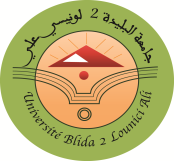 Vice-Rector in charge of Postgraduate                                                                  نائب مدير الـجـامعــة المـــكــــلف بالـتـــكـويــــن العـالـي في                                                                                                                                                                         Education, University Accreditation, Scientificالـطـور الثالث والتـأهـيل الجامـعي   والبحـث                                                           Research and Post-         برنامج تكوين طلبة الطور الثالث  السنة الجامعية 2020/2021الكلية العلوم الانسانية و الاجتماعية الميدان: الشعبة:  علم النفس   التخصص علم النفس العيادي و المرضي سنة التكوين: 2020/2021التاريخالتوقيتطبيعة النشاطالمتدخلون26/04/2021الاثنين 10.00-11.30محاضرة أ/ جرود نسيمة    27/04/2021الثلاثاء 8.30-10.00محاضرةأ/ اليازيدي فاطمة الزهراء    27/04/202104/05/2021الثلاثاء  10.00-14.30الثلاثاء 10.00-14.30ملتقى 1ملتقى 2أ/ بوطغان محمد الطاهر  أ/ حدار عبد العزيز  28/04/2021الاربعاء  8.30-10.00محاضرة  أ/ تواتي نوارة 28/04/2021الاربعاء10.00-11.30محاضرةأ/رشيد حميد زغير 05/05/2021الاربعاء11.30-14.30الاربعاء11.30-14.3ورشة 1ورشة 2 أ/حفظ الله رفيقة أ/الزروق فاطمة الزهرا29/05/2021الخميس 8.30-10.00محاضرة أ/بن موفق فتيحة 29/05/2021الخميس 10.00-11.30محاضرةأ/ ناني نبيلة 29/05/2021الخميس 11.30-13.00محاضرةأ/ فاضلي احمد 29/05/2021الخميس 13.00-16.00ورشة 3أ/ عزاق رقية 